.RIGHT HEEL TAPS, HOOK AND SWIVELSLEFT HEEL TAPS, HOOK AND SWIVELSHEEL TAPS, TOE TAPS AND TOE POINTSGRAPEVINE RIGHT, GRAPEVINE LEFT WITH ¼ TURNREPEATTall T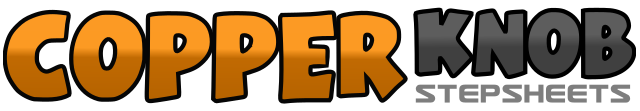 .......Count:32Wall:4Level:Beginner.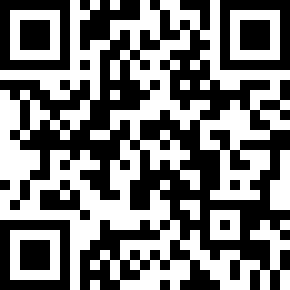 Choreographer:Thom E. Branton (USA)Thom E. Branton (USA)Thom E. Branton (USA)Thom E. Branton (USA)Thom E. Branton (USA).Music:Tall, Tall Trees - Alan JacksonTall, Tall Trees - Alan JacksonTall, Tall Trees - Alan JacksonTall, Tall Trees - Alan JacksonTall, Tall Trees - Alan Jackson........1-2Tap right heel forward; hook right foot over left shin3-4Tap right heel forward; step right foot beside left5-8Swivel both heels right, left, right, left.9-10Tap left heel forward; hook left foot over right shin11-12Tap left heel forward; step left foot beside right13-16Swivel both heels left, right, left, right.17-18Tap right heel forward twice19-20Tap right toe back twice21-22Point right toe to right; step right beside left23-24Point left toe to left; step left beside right.25-26Step right foot to right; cross step left foot behind right27-28Step right foot to right; brush left foot forward29-30Step left foot to left; cross step right foot behind left31-32Step left foot to left making ¼ turn to left; brush right foot forward.